						                         Проєкт Ірина КАЧИНСЬКА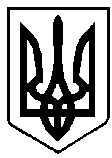 ВАРАСЬКА МІСЬКА РАДАВИКОНАВЧИЙ КОМІТЕТВАРАСЬКОЇ МІСЬКОЇ РАДИ                   Р І Ш Е Н Н Я                            01 вересня 2021  року	                                             	    		 № 290Про внесення змін до рішеннявиконавчого комітету від 20.01.2021 №3«Про створення позаштатної постійнодіючої військово-лікарської комісіїВараського міського територіальногоцентру  комплектування та соціальної підтримки» У зв’язку з переформуванням та зміною назви Вараського міського територіального центру комплектування та соціальної підтримки, з метою проведення медичних оглядів допризовників, призовників, військовозобов’язаних, відповідно до статті 15 Закону України «Про оборону України», Закону України «Про військовий обов`язок і військову службу», «Положення про військово-лікарську експертизу в Збройних Силах України», введеного в дію наказом Міністра оборони України від 14 серпня 2008 року №402 (зі змінами) та зареєстрованого в Міністерстві юстиції України 17 листопада 2008 року за №1109/15800 (далі - Положення), керуючись статтями 36, 52 Закону України «Про місцеве самоврядування в Україні», виконавчий комітет Вараської міської радиВ И Р І Ш И В:1. Внести зміни до рішення виконавчого комітету від 20.01.2021 №3 «Про створення позаштатної постійно діючої військово-лікарської комісії Вараського міського територіального центру комплектування та соціальної підтримки», а саме:1.1. В назві та по тексту рішення слова «Вараський міський територіальний центр комплектування та соціальної підтримки (далі – Вараський МТЦК та СП)» замінити словами «Вараський районний центр комплектування та соціальної підтримки (далі – Вараський РТЦК та СП)» у відповідних відмінках.1.2. По тексту рішення слова «військовий комісар» замінити словами «начальник Вараського РТЦК та СП» у відповідних відмінках.1.3. Додаток 1 до рішення викласти в новій редакції (додається).1.4. Додаток 2 до рішення викласти в новій редакції (додається).2. Контроль за виконанням рішення покласти на заступника міського голови з питань діяльності виконавчих органів ради М.Волинця. Міський голова							Олександр МЕНЗУЛ